25 января- День российского студенчества. В нашей школе был разработан план мероприятий, посвященный этой дате.Советник директора по воспитанию организовала выставку рисунков «Моя будущая профессия»», в которой приняли участие обучающиеся 1 – 4 классовКакая профессия является самой творческой, самой интересной и необыкновенной на земле? На этот вопрос невозможно ответить, потому что для каждого человека она своя. Представленные работы были разнообразны по композиции, сюжету и технике исполнения.Глядя на разнообразные рисунки детей, понимаешь, что ребята мечтают быть не только космонавтами и артистами, но и врачами, спортсменами, блогерами, парикмахерами, учителями, ветеринарами, лётчиками и дизайнерами ...! 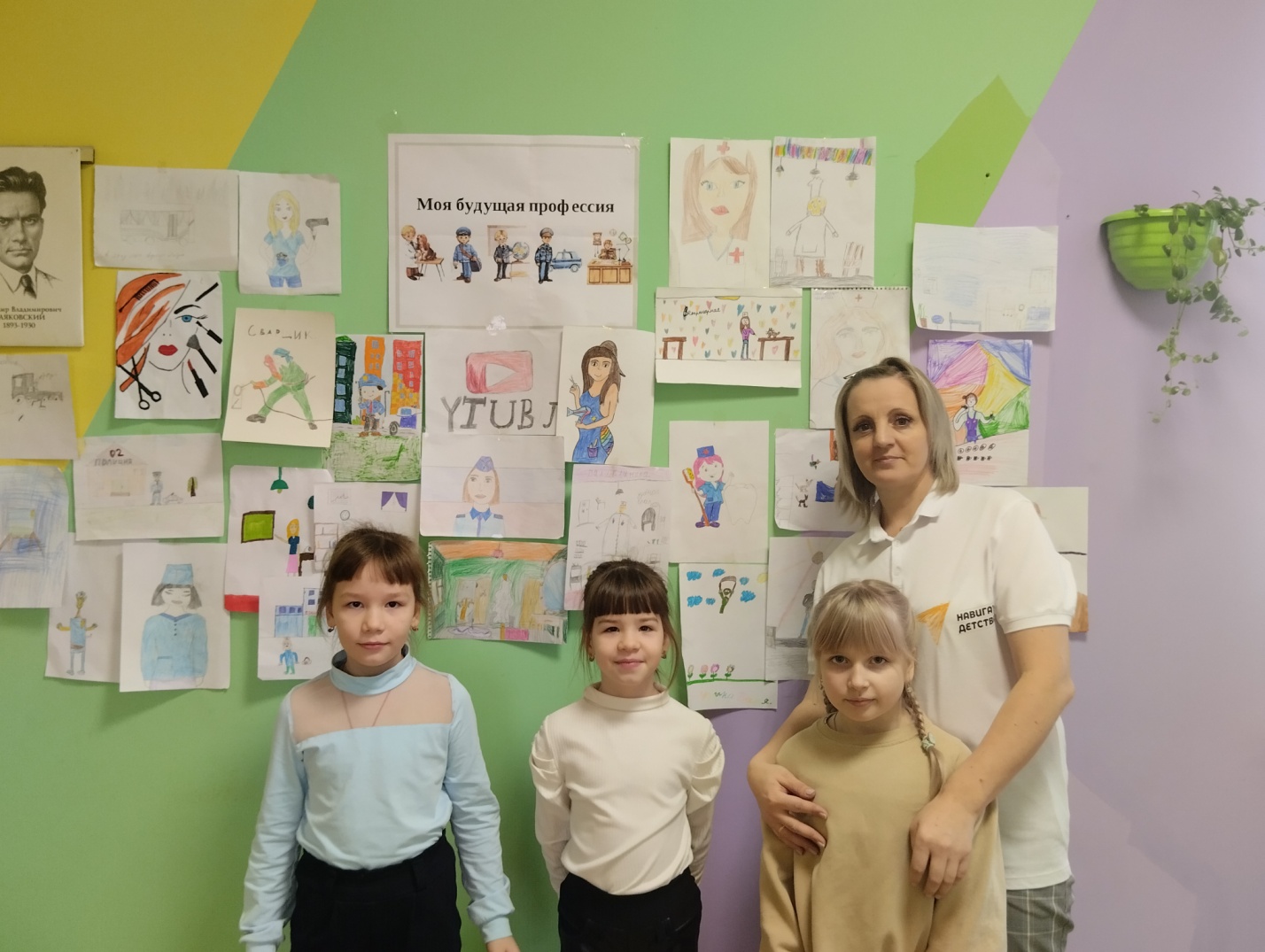 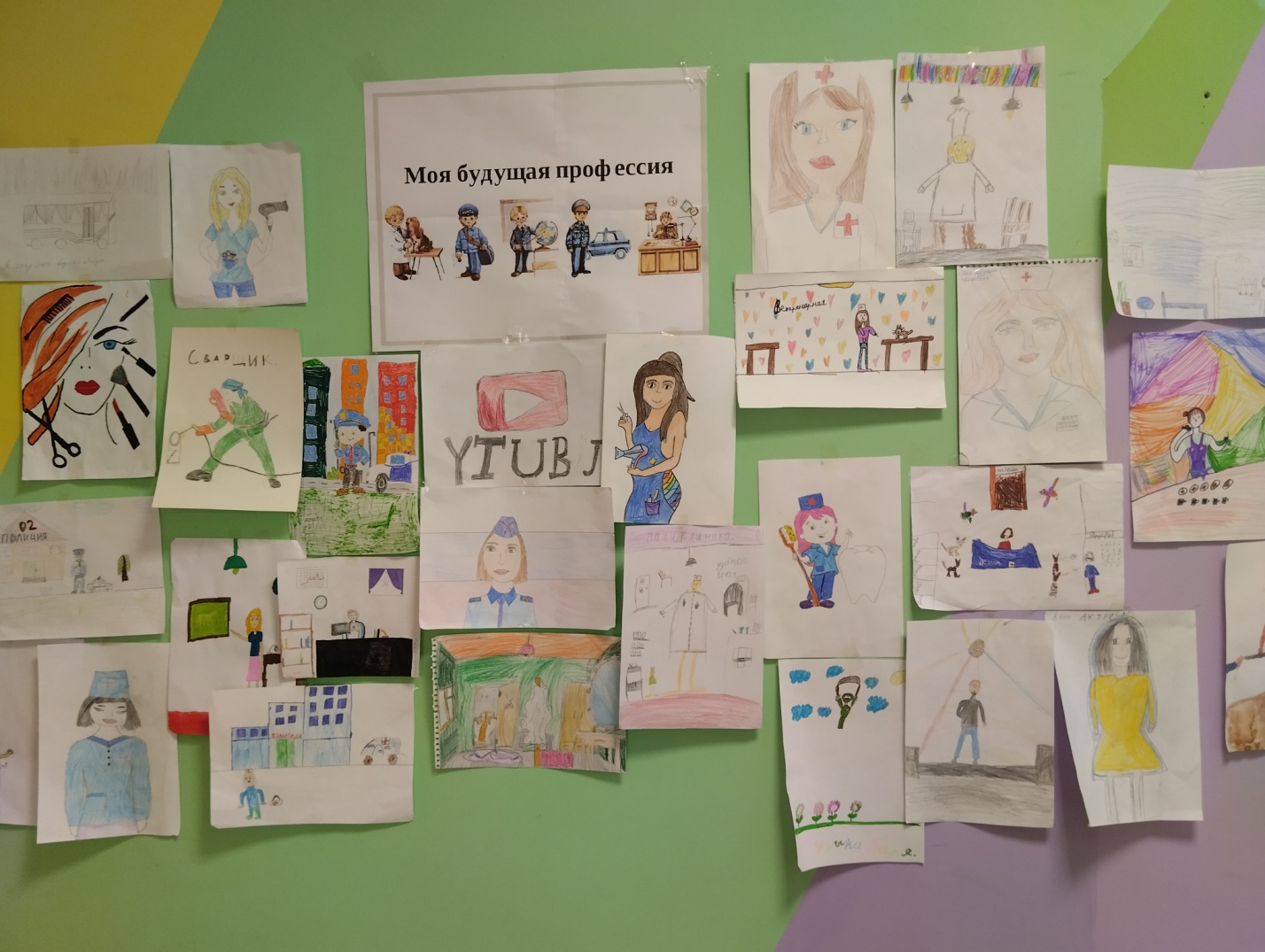 